 Obec  Zubák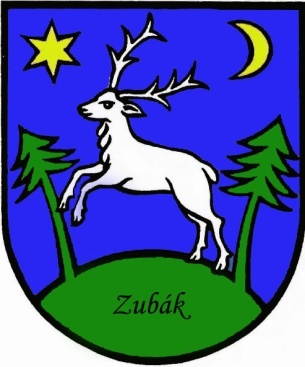 Zápisnica zo zasadnutia Obecného zastupiteľstvaobce Zubák konaného dňa 29.11.2022v zasadačke Obecného úradu-  Kontrola plnenia uznesení OZ z posledného zasadnutia OZ-  Prerokovanie protestu prokurátora proti uzneseniu č. 12/2022     -  Informácia k možnosti čerpania finančných prostriedkov        z mimorozpočtových zdrojov-  Čerpanie rozpočtu obce, ZŠ s MŠ, ŠJ za 3. štvrťrok 2022 -  Prerokovanie návrhu VZN č. 1/2022 o obecných poplatkoch-  Prerokovanie návrhu VZN č. 2/2022 o výške príspevkov na       čiastočnú úhradu nákladov výdavkov v školách a školských      zariadeniach v zriaďovateľskej pôsobnosti obce-  Prerokovanie návrhu VZN č. 3/2022 o miestnych daniach      a poplatku za vývoz TKO-  Prerokovanie návrhu rozpočtu obce, ZŠ s MŠ, ŠJ na r. 2023-  Rôzne-  Diskusia-  ZáverZ á p i s n i c a     č.6/2022     Napísaná dňa 29.11.2022 na zasadnutí Obecného zastupiteľstva, ktoré sa konalo v zasadačke Obecného úradu v Zubáku o 17,00 hod.P r í t o m n í :  podľa prezenčnej listiny počtom 7 poslanciP r o g r a m  : -  Kontrola plnenia uznesení OZ z posledného zasadnutia OZ-  Prerokovanie protestu prokurátora proti uzneseniu č. 12/2022     -  Informácia k možnosti čerpania finančných prostriedkov        z mimorozpočtových zdrojov-  Čerpanie rozpočtu obce, ZŠ s MŠ, ŠJ za 3. štvrťrok 2022 -  Prerokovanie návrhu VZN č. 1/2022 o obecných poplatkoch-  Prerokovanie návrhu VZN č. 2/2022 o výške príspevkov na       čiastočnú úhradu nákladov výdavkov v školách a školských      zariadeniach v zriaďovateľskej pôsobnosti obce-  Prerokovanie návrhu VZN č. 3/2022 o miestnych daniach      a poplatku za vývoz TKO-  Prerokovanie návrhu rozpočtu obce, ZŠ s MŠ, ŠJ na r. 2023-  Rôzne-  Diskusia-  Záver          Starosta obce – p. Pavol Gelo otvoril zasadnutie Obecného zastupiteľstva, kde konštatoval, že OZ v Zubáku bolo vopred verejne i písomne zvolané, z počtu 7 poslancov je prítomných 7 poslancov, preto Obecné zastupiteľstvo je v zmysle  Zák.č.369/90 Zb. uznášania schopné.   Písaním zápisnice poveril Tibora Zuzíka  – zástupcu starostu obce-     za overovateľov zápisnice poveril: Michala Plešku a Mgr. Valachovú Ivanu.  k bodu č.1      Kontrolu plnenia uznesení z minulého zastupiteľstva predniesol starosta obce, Pavol Gelo, kde konštatoval, že úlohy z posledného zastupiteľstva boli splnené  a ostatné budú plnené v priebehu roka 2022.k bodu č.2      Prerokovanie protestu prokurátora proti uzneseniu č. 12/2022.Uznesenie č. 21/2022Obecné zastupiteľstvo v Zubáku 7 hlasmi prijalo Uznesenie č. 21/2022 s nasledovným znením:       1.  v plnom rozsahu vyhovuje protestu  prokurátora č. Pd 110/22/3306-5       2. v celom rozsahu ruší  Uznesenie č. 12/2022 zo dňa 15.08.2022, ktorým bolo vyhovené protestu prokurátora sp. Zn. Pd 90/22/3306-03 z 22.07.2022, podanom proti opatreniu – písomnému oznámeniu obce Zubák číslo 54/2022/TF-10 z 03.03.2022, že nemá námietky proti uskutočneniu drobnej stavby.- 3 -k bodu č.3     Informácia k možnosti čerpania finančných prostriedkov z mimorozpočtových zdrojov.k bodu č.4      Čerpanie rozpočtu obce, ZŠ s MŠ, ŠJ za 3. štvrťrok 2022Uznesenie č. 22/2022          Poslanci OZ 7 hlasmi odsúhlasili čerpanie rozpočtu za 3. štvrťrok 2022a) obceb) ZŠ s MŠc) školskej jedálnek bodu č. 5  Prerokovanie návrhu VZN č. 1/2022 o obecných poplatkoch. Poslanci OZ prerokovaný návrh vzali na vedomie.k bodu č. 6Prerokovanie návrhu VZN č. 2/2022 o výške príspevkov na čiastočnú úhradu nákladov, výdavkov v školách a školských zariadeniach v zriaďovateľskej pôsobnosti obce.Poslanci OZ prerokovaný návrh vzali na vedomie.k bodu č. 7Prerokovanie návrhu VZN č. 3/2022 o miestnych daniach a poplatku za vývoz TKO.Poslanci OZ prerokovaný návrh vzali na vedomie.k bodu č.8 Prerokovanie návrhu rozpočtu obce, ZŠ s MŠ, ŠJ na r. 2023.Poslanci OZ prerokovaný návrh vzali na vedomie.k bodu č.9           Žiadosti:     Žiadosť Mesta Púchov o poskytnutie dotácie na zabezpečenie záujmového vzdelávania v roku 2023 pre Centrum voľného času na 3 deti z obce Zubák.Uznesenie č. 23/2022     Poslanci OZ 6 hlasmi schválili poskytnutie dotácie - príspevok 40,- € na dieťa a rok (počet detí 3), ktoré navštevujú Centrum voľného času v Púchove na zabezpečenie záujmového vzdelávania v roku 2023. Poslanec Michal Pleško sa zdržal hlasovania.4   -K bodu č. 10 RôzneStarosta obce, p. Gelo Pavol, informoval poslancov OZ o stave obecného vodovodu a o príprave projektu na dotláčanie vody do obecného vodojemu.     Nakoľko program OZ bol vyčerpaný a zo strany poslancov nebolo viac pripomienok a dotazov v diskusii, starosta obce poďakoval všetkým za účasť a zasadnutie ukončil.Zapísal: Tibor Zuzík – zástupca starostuOverovatelia zápisnice : Michal Pleško                              .................................                                  Mgr. Ivana Valachová                 .................................                                                                                                                  Pavol Gelo                                                                                                           starosta obce v Zubáku: 29.11.2022